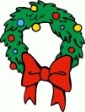 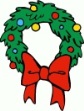 Merry Christmas and Happy New YearWe wanted to take this opportunity to wish all our pupils and their families a very Merry Christmas and a Happy New Year.  We would also like to say a great big thank you to our parents, carers and families for their involvement and support in everything we do at Catcliffe Primary, it has been a very busy autumn term.Here are some of the amazing things we have done this term: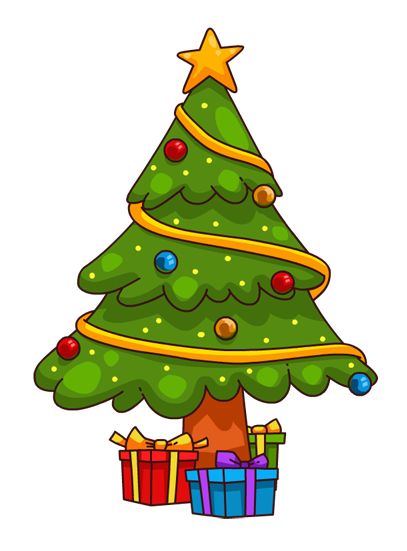 Y5 & Y6 Visit to Frickley Park				-	8/9/17Y1 & Y2 Visit Sherwood Forest	 		-	15/9/17Y6 Crucial Crew Trip					-	18/9/17Y3 & Y4 Visit to Frickley Park				-	20/9/17Football Tournament	 - Bronze Place winners!		-	26/9/17MacMillan Coffee Morning  £197.24			-	29/9/17Skip Day  with the Friends of Catcliffe			-  	4/10/17 St Mary’s Church Visit				-	4/10/17Cross Country Tournament Finals			-	19/10/17Whole school Parent Evenings			-	w/c 16/10/17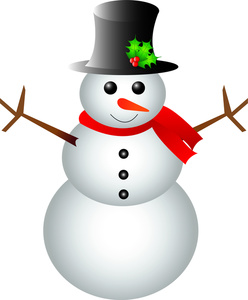 Halloween Disco					-	27/10/17Poppy appeal (amount not yet know but box was heavy!)	-	6/11/17Parent Workshop					-	8/11/17Y1 to Y6 Exhibition					-	9/11/17Y3 Fire Service Visit about fire safety			-	16/11/17Children In Need Collection  £540.50			-	17/11/17Bacon, Brew & Bingo morning for Parents		-	17/11/17Y1 to Y6 Panto Visit					-	1/12/17 Bacon, Brew & Bingo morning for Parents		-	6/12/17Christmas Fayre  £961.71				-	8/12/176 x Christmas Performances 				-	w/c 11/12/16Christmas Carol Service at St Marys Church	 	-	13/12/17Christmas Dinner for all children in school		-	14/12/17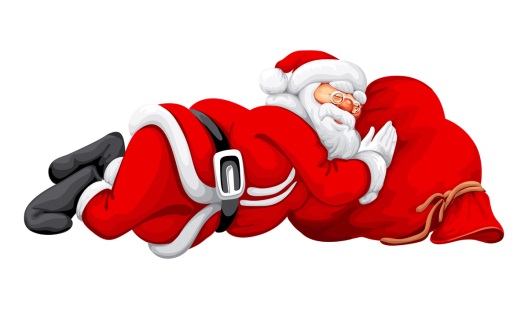 Christmas Jumper day (Save the Children) £118	-	14/12/17Wheelgate Park Trip FS1 & FS2			-	15/12/17School Christmas Party				-	21/12/17Christmas Raffle  £195.84	Staffing changesWe will be saying goodbye to Mr Clifford, Miss Fleetwood, and Miss Allington today as they move on to pastures new. They will be missed by both staff and children and we wish them the very best in their careers.  After Christmas Miss Delaney will be returning to class 4 and Mrs Neal will be teaching full time in class 5 until Miss Harrop returns form maternity leave.School Opens – Monday, 8th January 2018This year school breaks for Christmas today and returns on Monday, 8th January 2018. F1 The children have enjoyed talking about last week’s trip to Wheelgate. They all had a lovely time on the rides and meeting Father Christmas! We have also enjoyed sharing a number of Christmas stories and singing Christmas songs. F2The FS2 children had a fantastic trip last Friday to Wheelgate and saw Santa. This week we have been helping to make our new role play for next half term.Class 1This week class 1 have written stories about Father Christmas, not just any old story but a story about Father Christmas getting stuck in the chimney. We had to think of a way to get him down. The children came up with some amazing ideas.  Ask our fantastic writers how they rescued Santa.Class 2This week Class 2 have been extra busy making some Christmas surprises for our adults, but we haven't dropped the ball with our learning, publishing our information texts about Christmas using book creator in Literacy. We have also been putting our mathematical skills to good use; weighing, measuring, using the application of symmetry AND our knowledge of 3D shapes, to bake Christmas cookies! Thank goodness it's Christmas soon as we all need a rest after our hectic few weeks!Class 3We have produced so many amazing 3D pieces of art this half term. We have finished our Forest Masks; used nets to make presents; made Christmas wreaths using both paper and wool and finally we have made our Christmas party hats that we wore at our Christmas party on Thursday! It has been a jam packed half term and we are looking forward to spending time with our friends and families at Christmas. Merry Christmas!Class 4In class 4, this week we have been super busy putting the finishing touches to our art project, we are extremely happy and proud of our final piece of work. In book club, we have been reading lots of poems and have finished off with the classic, ‘Twas the night before Christmas’... we wonder if any of our parents can recite the first verse by heart?Class 5Class 5 have finished their class book ‘Trash’, which they have really enjoyed. They have finished their 3D forest, and are just applying the final decorations. They are also looking forward to finishing school and enjoying the Christmas festivities.Class 6Class 6 have become paper quilling masters this half term and have made some beautiful trees. They have also completed their Harry Potter stories inspired by the immersive dome session with Mr B and have been completing some Christmas themed maths investigations! The first day back after Christmas children in Class 5 & 6 will need appropriate clothing and shoes as they will be spending a lot of time outside!Attendance AwardBelow are the statistics for attendance and lateness this week.This week the winning class is F2 with 94.7% attendance!Learning was disrupted 17 times this week due to children arriving late!Green indicates that attendance is above the National Average Yellow indicates that attendance is broadly the National Average 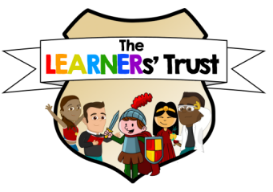 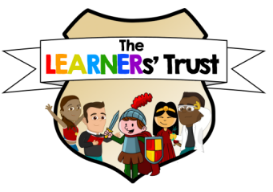 Red indicates that attendance is below the National Average and this needs to improve PLEASE! ClassAttendance (%)Late ArrivalsOverall ScoreF294.7094.7Year One91.0390.0Year Two94.7393.7Year Three85.6384.4Year Four95.2394.1Year Five90.0588.1Year Six91.0091.0